Ammar Marketing & Business DevelopmentC/o- +971 50 5891826| Ammar.340531@2freemail.com Objective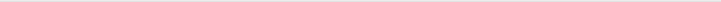 Passionate Business Development professional with more than 3 years of experience in Information Technology looking for challenging responsibility in a reputed organization.WorkBusiness Development Executive	Jan 2016 – Present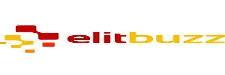 Elitbuzz Technologies DMCC, DubaiAbout Company: Advertising Company partners for ZOHO, Etisalat & GoogleEnd to End process of getting business to the Company by offering services like SEO, SEM, Global Messaging, Email Marketing, ZOHO CRM, Cloud-IVR, Short codes, Web Development. Coordinate with resellers, Media Agencies in process of generating volume business. Act as a consultant to clients by providing suitable marketing solutions as per requirement. Worked as an essential part of the team to achieve the team’s target.Business Development Executive	March 2013 - July 2015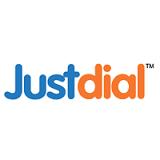 Just Dial Ltd, Hyderabad IndiaAbout Company:  Top Local Business Directory in IndiaTo Identify and secure new business across Hyderabad city, create new Accounts and Grow a pipeline of new Business. Gather Data of all potential Businesses in an Area, Sell tailored marketing packages as per Industry. Main Client relationship, Implementing Company standards & Create new sales opportunities. Meeting Monthly Quarterly & Annually targets.ProjectSubject – Current Trends in Internet MarketingAn analysis on latest Advertising trends, Market Demand, Career Opportunities Like Mobile Marketing, Online Ads, Social Media, E-Commerce portals, App Marketing.Education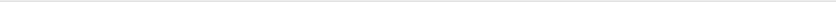 Bachelor of Business Management (BBM)Kakatiya University, India - June 2010 – 2012 AugMarketing ManagementReferences: Available on RequestAttributes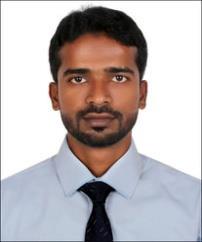 CommunicationTeam WorkPerformance ManagementLeadershipDelegationMotivation & Inspiration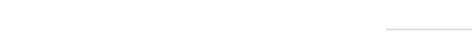 Core CompetenciesProspectingPresentation SkillsClient RelationshipsNegotiation SkillsCreativity PlanningLead GenerationMarket ResearchAccount ManagementMilestonesHead of Cultural ForumSuccessfully Organized CollegeEvents.College Seminar AwardBest SalesmanAwards Won :Product re-launchCrack the CaseBusiness QuizSalesman AwardTechnical Skills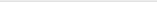 MS Office Suite : Word, Excel, Power PointWordPress (Basic)Personal Dossier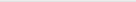 DOB: 21st Nov, 1990June 2010 - May 2012Nationality: IndiaVisa Type: UAE Employment VisaLanguages known: English, Urdu